Geoffroy Clémence                      Classe de grecCOMPTE-RENDU DES PREMIERS COURS DE GREC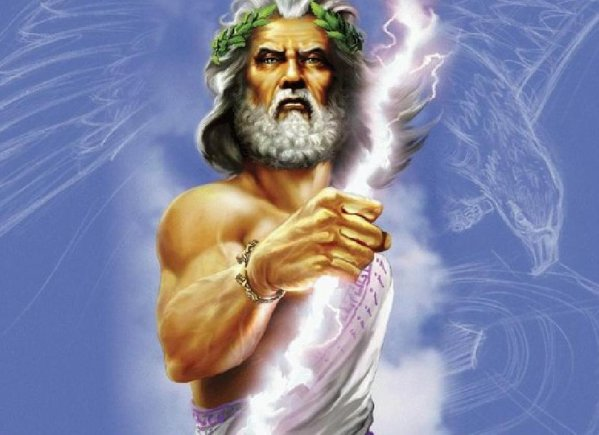 	Tout d’abord, j’ai choisi l’option grec car je voulais découvrir une autre matière et je voulais arrêter d’être latiniste, car oui j’ai fait du latin mais même si j’aime bien cette matière, j’avais envie d’essayer autre chose.	Pendant les premiers cours, on a vu des bases, c’était assez cool, on a vu où se situe la Grèce par exemple. Puis on est passé à l’alphabet ! En voyant tous ces signes et ces prononciations je me suis dit que ça allait être difficile mais en fait c’est assez facile ! Au final, on a réussi à lire des textes en grec, ENFIN !	Enfin ce que j’aime dans les cours de grec c’est qu’ils sont assez détendus et qu’ils ne sont pas difficiles, bien au contraire ! De plus pour la dernière année, ça change des matières habituelles comme le français ou bien les maths. Un autre avantage, dans la moyenne de grec les points supérieurs à dix sont ajoutés aux points du brevet, mais ne vous inquiétez pas ! Si vous avez en-dessous de dix, ça ne va pas vous en enlever!